Оздоровительная работа в детском саду № 57. Одной из главных задач ДОУ, в соответствии федеральным государственным образовательным стандартом, является охрана и укрепление физического и психического здоровья детей, в том числе их эмоционального благополучия. Полноценное физическое развитие и здоровье ребёнка – это основа формирования личности. 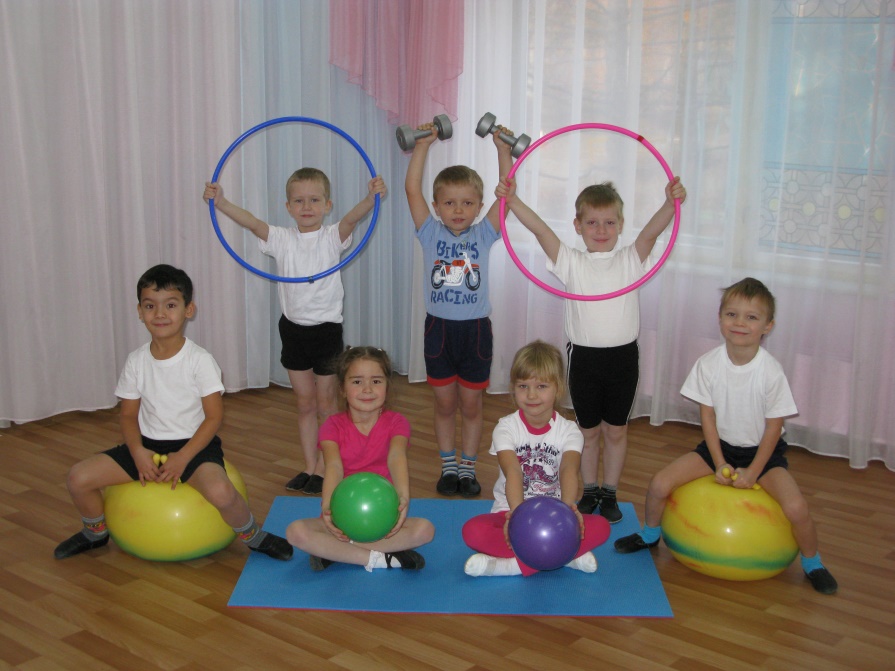 В ДОУ реализуется комплекс  физкультурно-оздоровительных мероприятий в контакте со всеми участниками педагогического процесса (педагоги, медицинские работники, родители, дети). Оздоровительная работа детей проводится с учетом их состояния здоровья воспитателями групп при регулярном контроле со стороны медицинской сестрой и администрации ДОУ.Комплексная система физкультурно-оздоровительной работыРабота с педагогами.Работа с сотрудниками – одно из важнейших направлений по укреплению и сохранению соматического, психологического и физического здоровья детей, построенная на следующих принципах: 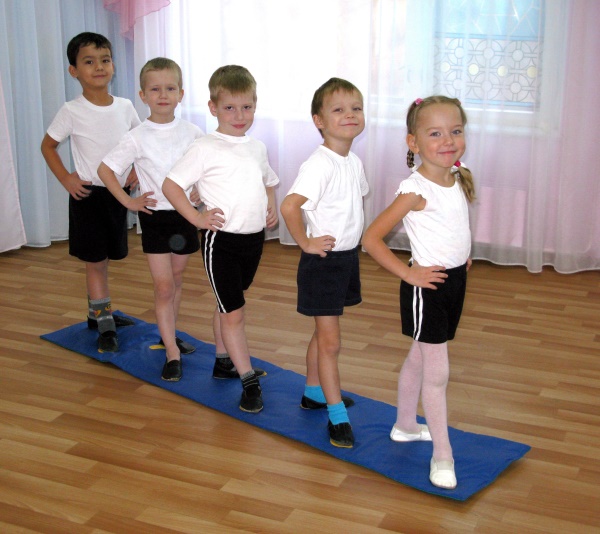 - актуализация внимания воспитателей на том, что в педагогической валеологии у них главная социальная роль; - просветительная работа; - консультации воспитателей по сохранению собственного здоровья; -обучение педагогов приемам личной самодиагностики здоровья в физическом, социальном, психическом аспекте, а также методике обучения дошкольников приемам личной самодиагностики. Организационные методические мероприятия: 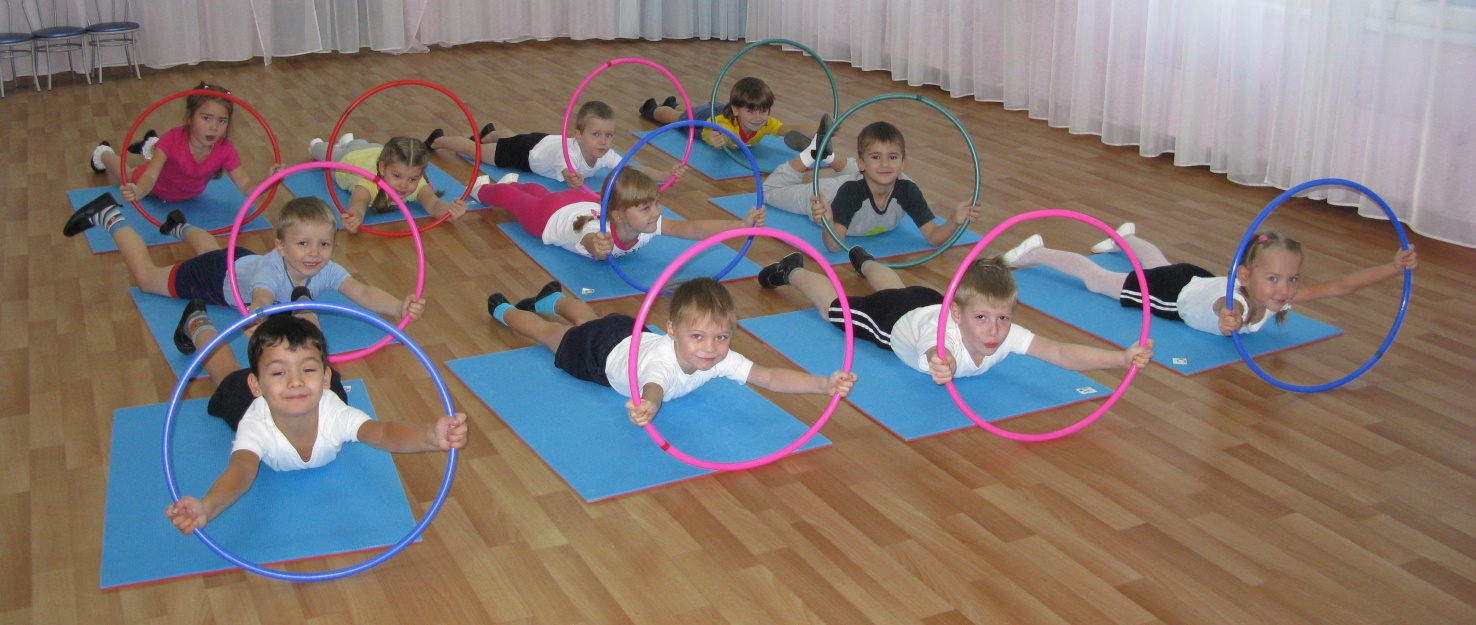 - знакомство и внедрение в практику работы новых технологий в области физического воспитания детей дошкольного возраста. - разработка систем физического воспитания, основанных на индивидуально – психологическом подходе. - диагностика состояния здоровья детей всех возрастных групп. - диагностика среды жизнедеятельности ребенка, включая образовательную, психологическую, семейную среду.- пропаганда здорового образа жизни. - обучение дошкольников здоровому образу жизни, приёмам личной самодиагностики, саморегуляции, проведение бесед, валеологических занятий, психологических тренингов, привитие дошкольникам чувства ответственности за своё здоровье. Работа с родителями. Одним из основных направлений по формированию физически и психически здорового ребёнка является работа с родителями. Задачи работы с родителями: 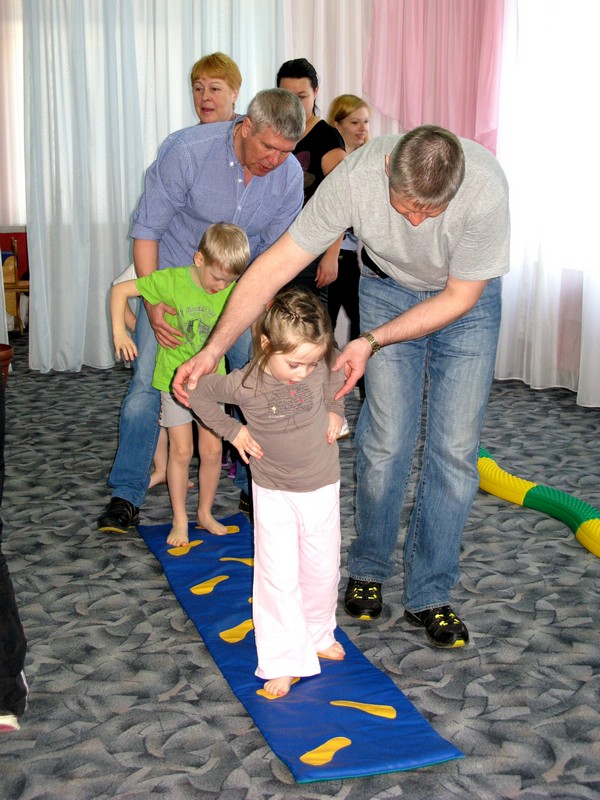 - повышение педагогической культуры родителей. - изучение, обобщение и распространение положительного опыта семейного воспитания.- установка на совместную работу с целью решения всех психолого-педагогических проблем развития ребёнка.- ознакомление родителей основами психолого-педагогических знаний через консультации, семинары, родительские собрания.- валеологическое просвещение родителей в создании экологической и психологической среды в семье. - включение родителей в воспитательно-образовательный процесс. Эффективным направлением работы с родителями являются спортивные праздники и семейные соревнования, на которых родители вместе с детьми обучаются приемам и методам оздоровления детей. В результате работы вырабатывается система взаимодействия детского сада с семьей, что, в свою очередь, обеспечивает достойный уровень укрепления здоровья детей, и как следствие – снижение заболеваемости. 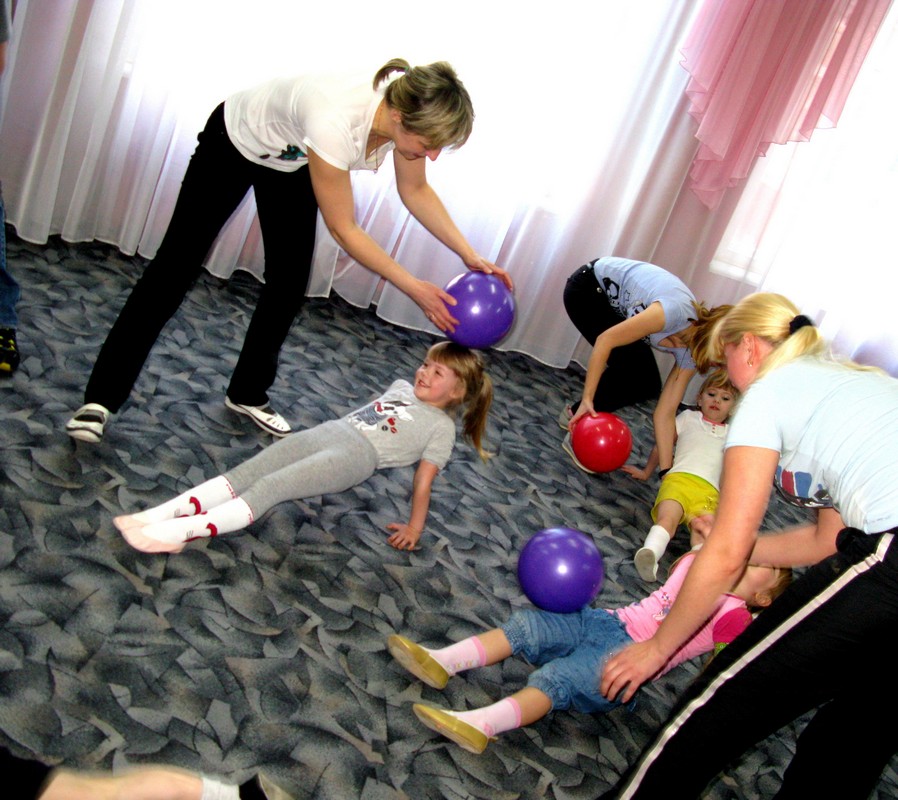 Блоки физкультурно-оздоровительной работыСодержание физкультурно-оздоровительной работыСоздание условий для двигательной активности- гибкий режим; - занятия по подгруппам; - оснащение РППС  (спортинвентарем, оборудованием, спортивных уголков в группах); - индивидуальный режим пробуждения после дневного сна; Система двигательной активности - утренняя гимнастика; - прием детей на улице в теплое время года; - физкультурные занятия; - двигательная активность на прогулке; - физкультура на улице; - оздоровительные пробежки- дозированная ходьба- подвижные игры; - физкультминутки в образовательной деятельности; - гимнастика после дневного сна; - физкультурные досуги, забавы, игры; - музыкально-ритмические движения; - игры, хороводы, игровые упражнения; - индивидуальная работа- оценка эмоционального состояния детей с последующей коррекцией плана работы; Система закаливания- утренний прием на свежем воздухе в теплое время года; - утренняя гимнастика;- оздоровительный бег вокруг сада;- облегченная форма одежды; - сон с доступом воздуха - воздушные ванны- солнечные ванны (в летнее время); - обширное умывание- мытье ног (в теплое время года)- ходьба по массажной дорожке Организация рационального питания- организация второго завтрака (соки, фрукты); - введение овощей и фруктов в обед и полдник; - питьевой режим Система создания представлений о здоровом образе жизни.- привитие стойких культурно – гигиенических навыков. - обучение уходу за своим телом, навыкам оказания элементарной помощи. - формирование элементарных представлений об окружающей среде. - формирование привычки ежедневных физкультурных упражнений. - развитие представлений о строении собственного тела, назначении органов. - формирование представлений о том, что полезно и что вредно для организма. - выработка у ребенка осознанного отношения к своему здоровью, умения определить свои состояние и ощущения. - обучение детей правилам дорожного движения, поведению на улицах и дорогах. - систематическая работу по ОБЖ, выработке знаний и умений действовать в опасных жизненных ситуациях. Диагностика уровня физического развития  - диспансеризация детей детской поликлиникой; 